湖南省怀化市沅陵县明溪口九校资料情况综览表2  基本信息收集2.1 地理位置：明溪口九年一贯制学校位于沅陵县城四十公里处，地处沅陵北大门，与湘西自治州永顺、古丈两县相邻，在世界第一空腹坝风滩电站大坝下游二公里处。是国家自然保护区“借母溪”的必经之地，学校始建于1968年，由原明溪口中学、明溪口小学合并而成。2.2 基础设施：教室：幼儿园大中小三个班，1-7年级各一个班，八、九年级各分为2个班，共14个班。体育设施：新操场已经基本完工，体育设施目前还没有配置，但基本器材都留存仓库，可以申请使用。图书室： 学校现有图书室1间，藏书量达到5000多册，图书室没有专职图书管理员，很少开放，但每周的兴趣课会固定开放。每个班级里都有图书角，图书数量较少，学生一般不使用。网络： 校园：无宽带网络，电信、移动信号稳定，但联通的信号会有波动，有时在本地没有网络信号办公室：只能连接电脑，没有无线网教室：有线网络连接班班通宿舍：无网络，自己营业厅办理校园：目前有一栋教学楼用于上课；一栋多功能教学楼包括多媒体教室、电脑室、物理化学实验室，但基本不使用。另有一栋新教学楼在建，预计明年可以使用。办公室：共用一间，但办公桌数量较少，基本上由两位老师共同占用一个。办公室有打印机，和三台电脑。宿舍： 教师宿舍：两栋教师宿舍楼，32间，每间约有二十平方；志愿者教师目前住在小学部的宿舍，房屋比较老旧，但相对较大，约有三十平方。步行10分钟之内可到中学部。中学部使用公共卫浴，可以在浴室外接到热水。小学部（志愿者教师）目前卫浴问题还没有解决好，需要自行烧水，卫生较差。水电费全免，厨房基本配置、冰箱、锅碗都有。学生宿舍：学生宿舍楼一栋，男女生分别住在两层，每间宿舍约住8人。另有一栋新宿舍在建，预期明年可以使用。届时志愿者教师可能会安排到这边。食堂： 平时老师可与学生一起在食堂就餐，周末老师自己在住处做饭。交通： 农村客运车：每天有多趟班车经过通往县城，早上7:00-晚上17:30，平均每半小时一趟。到邻村约半小时，车费3元；前往县城大约需两小时，车费12元。网约车：目前没有。其他交通工具：有其他教师住在县城，并自己开车来往，可以搭乘其他教师的车。2.3 学情信息：师生情况：教师：教师47名，包括3名为中国而教志愿者教师，平均年龄约37岁。今年新晋教师两名（不包括志愿者）。学生：学校共有学生500余人，多数为留守儿童，占比约有80%。各班学生人数较多，平均三十七人。三年级有一名智力障碍儿童。3  项目内容信息：3.1 常规课程：课程均按国家标准开设，小学目前开设语、数、外、体、美、思品、劳动、校本课程，初中有语文、数学、英语、体育、历史、地理、生物、物理、化学等主要科目。教师的平均课时量为13节/周，包含早晚自习。四年级开始有晚自习，依次往上到初中会有三节晚自习。3.2 素质/拓展课程：“情系远山”英语、科学“弘毅”美术社团3.3 其他课程/活动：每周三下午最后一节会有一次“第二课堂”的兴趣课，由老师安排课程项目，学生选择喜欢的课程去上。4  项目发展情况：4.1 安全保障：1.当地民风淳朴，居民对老师也尊敬；2.校园配有门卫室；3.学校监控全覆盖；4.家校关系好，一般都不会有矛盾。4.2 历届志愿者教师任教信息：2016年-2018年志愿者教师：李秋玲：担任五年级英语老师及幼儿园小班老师袁华：担任三年级语文老师及幼儿园中班老师2017年-2019年志愿者教师：刘明明：先担任五年级数学、幼儿园中班老师，若干副科老师，后担任三年级数学、幼儿园大班老师，若干副科老师陆杭海：先担任七八年级生物老师，二年级体育老师，幼儿园小班老师，后担任七年级生物、幼儿园中班老师2018年-2020年志愿者教师：樊春姣：先担任二年级语文老师及一到五年级美术老师；后担任三年级班主任及语文老师。2019年-2021年志愿者教师：周寒瑶：七年级语文及历史老师；戴磊：一到四年级科学，一、二年级道德与法治，幼儿园大班老师。5 其他：1.每逢5、7赶集，赶集需要到邻村—高砌头，交通班车约半小时，车费3元。村子里面有流动的车方便购买蔬菜，有两家小商店可以购买生活用品；2.教师工作群主要使用微信群；3.学校有打印机可供使用；4.快递基本上都可以可送到学校，另外申通送到邻村，天天快递只送到县城，可以请其他老师代领。6 照片学校大门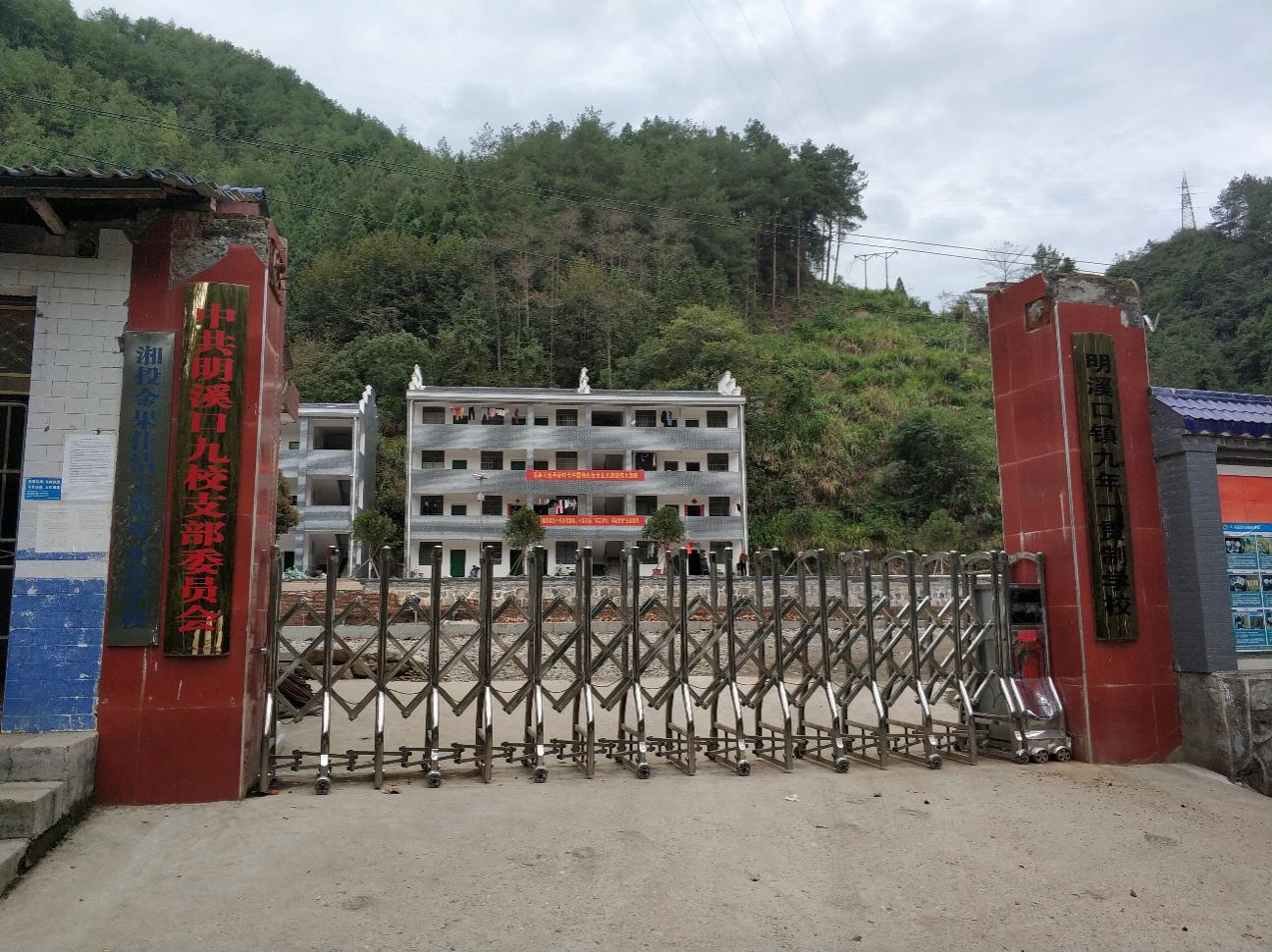 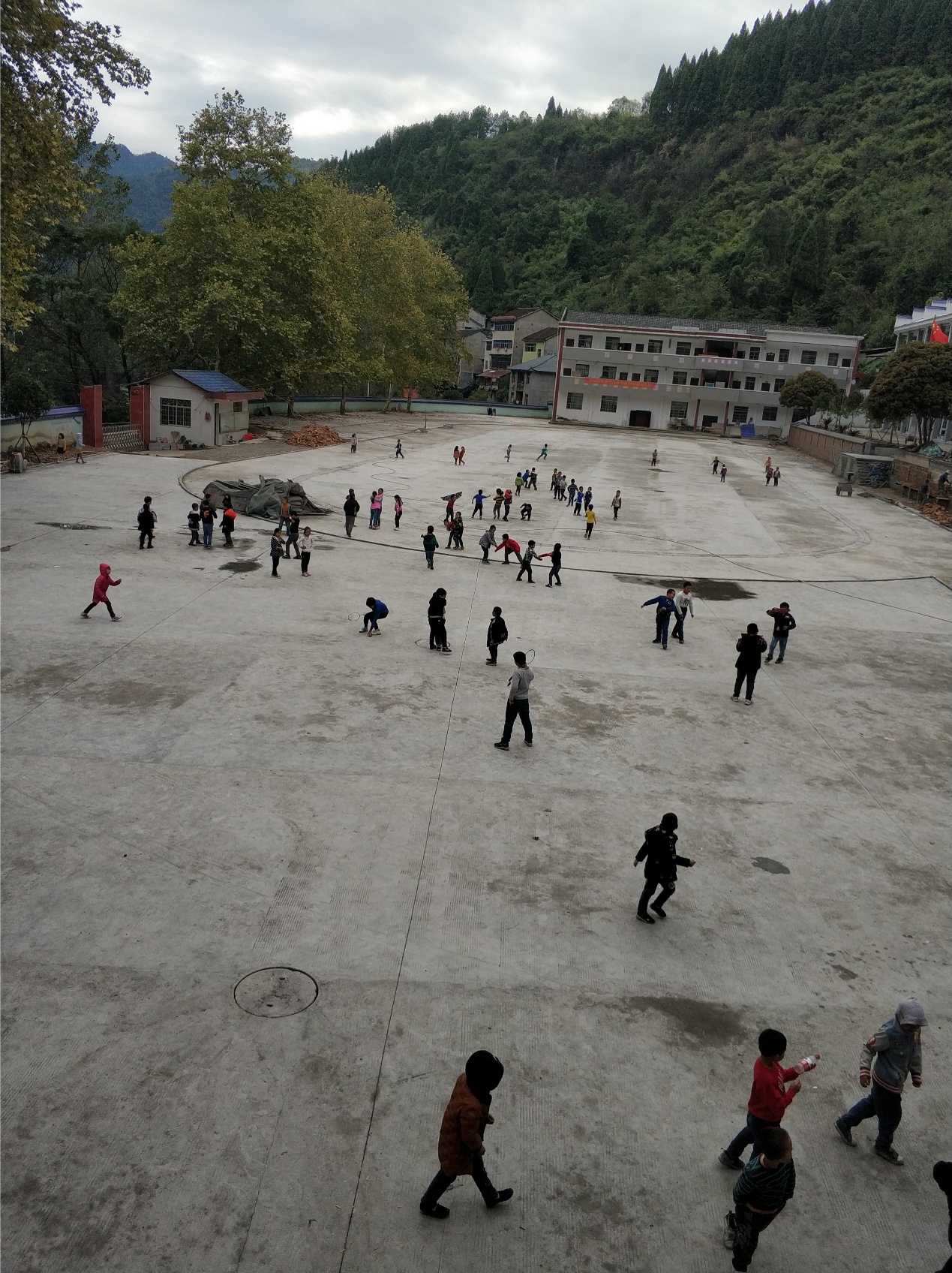 校园教学楼宿舍和食堂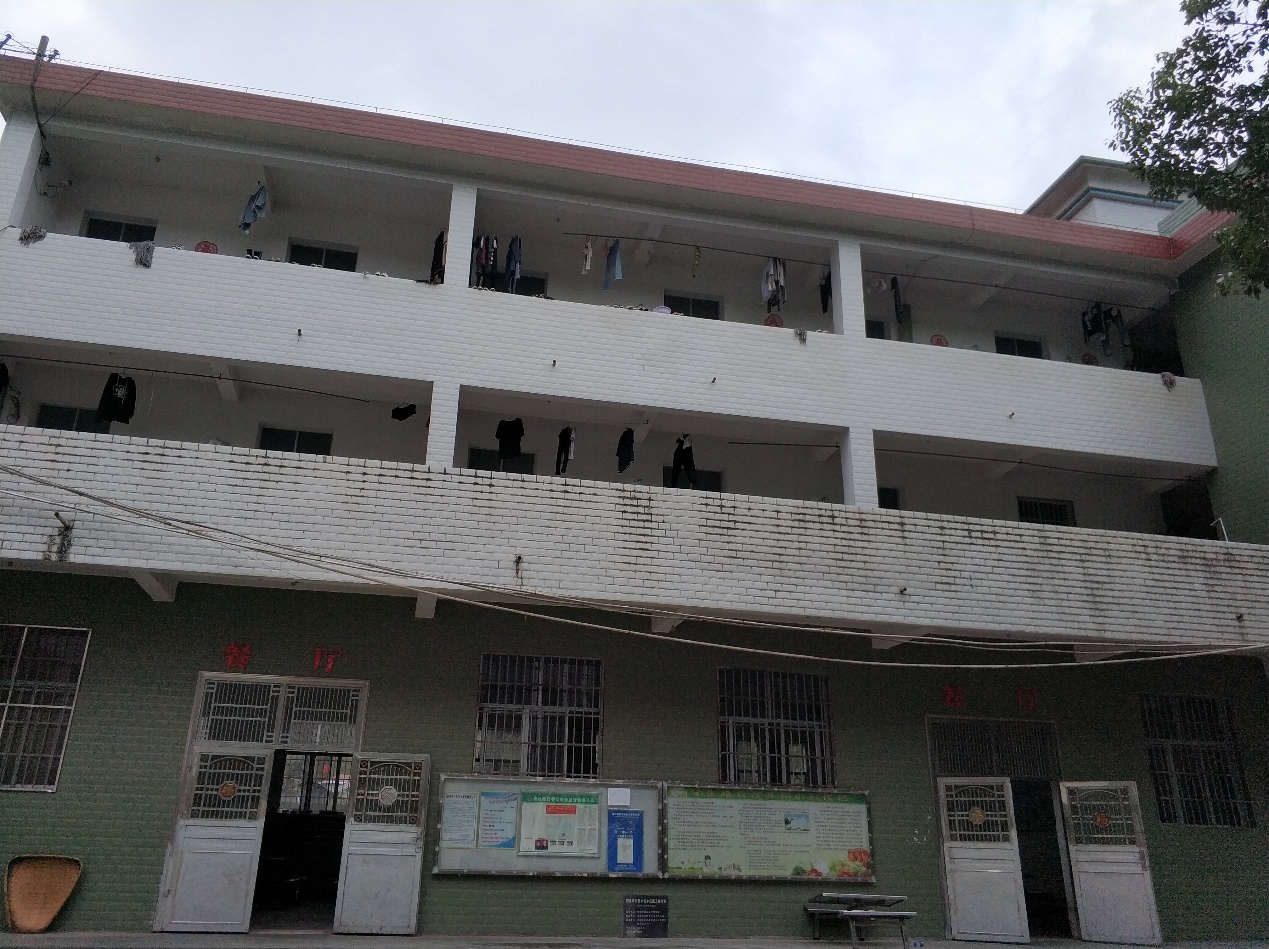 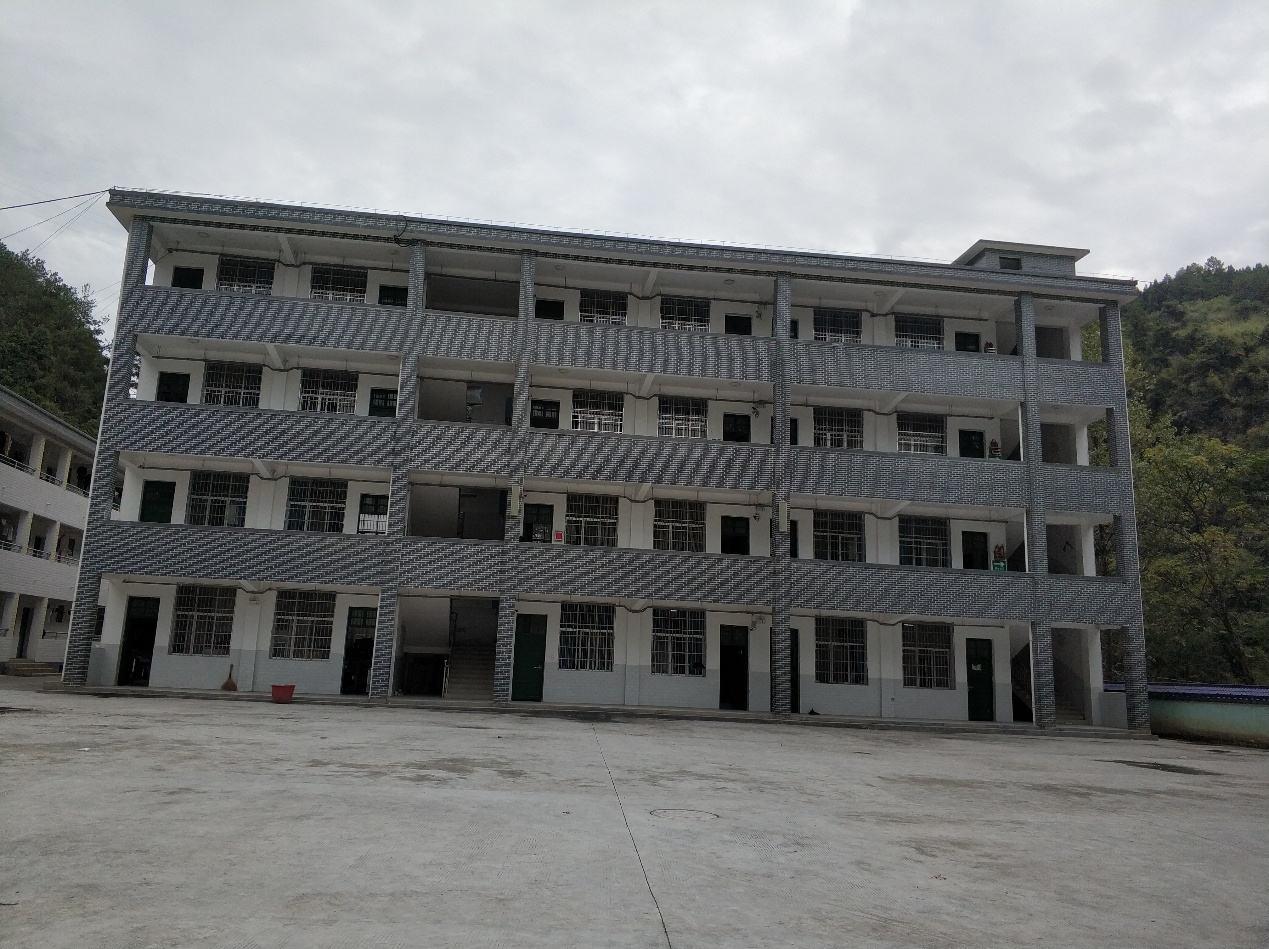 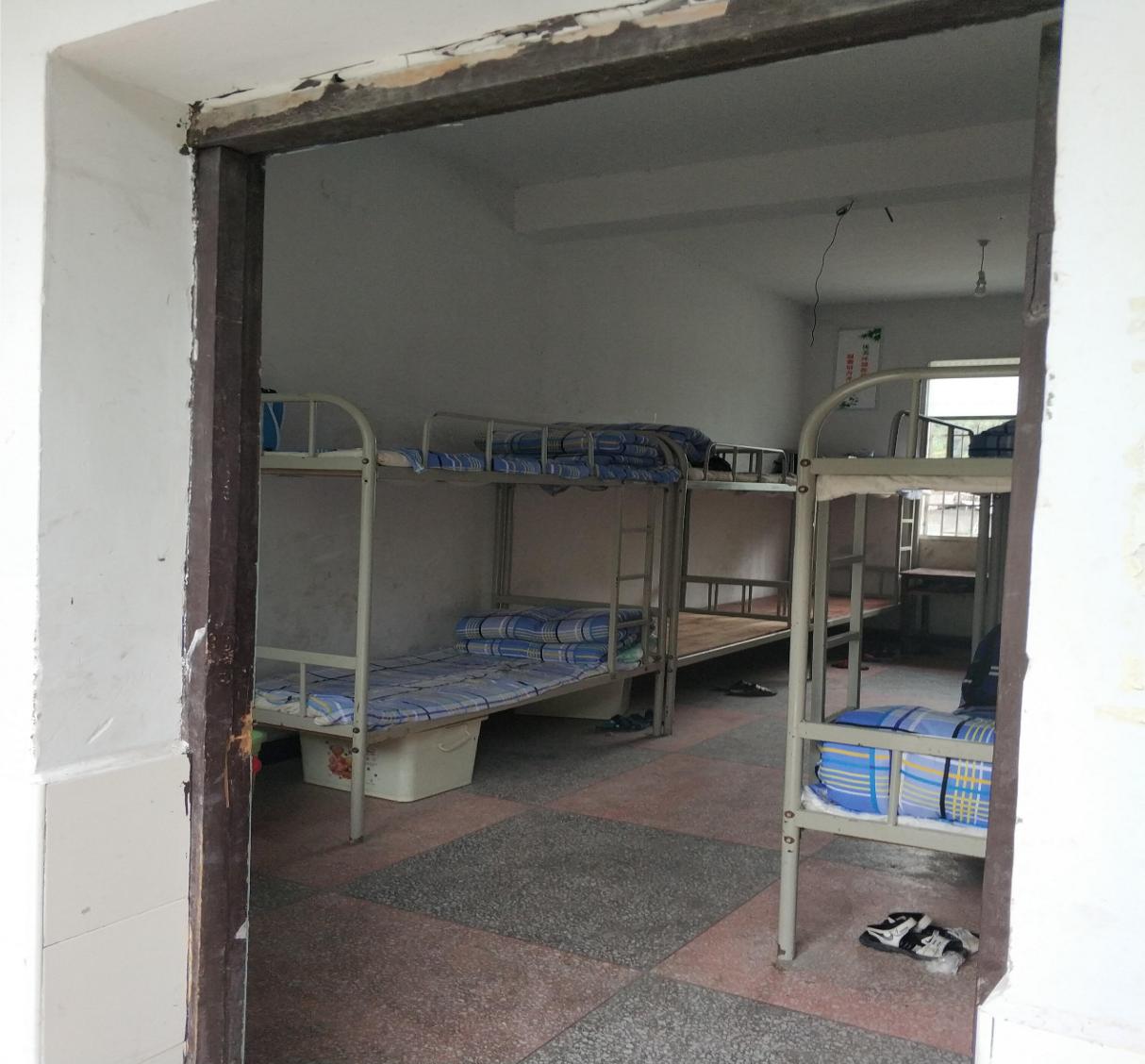 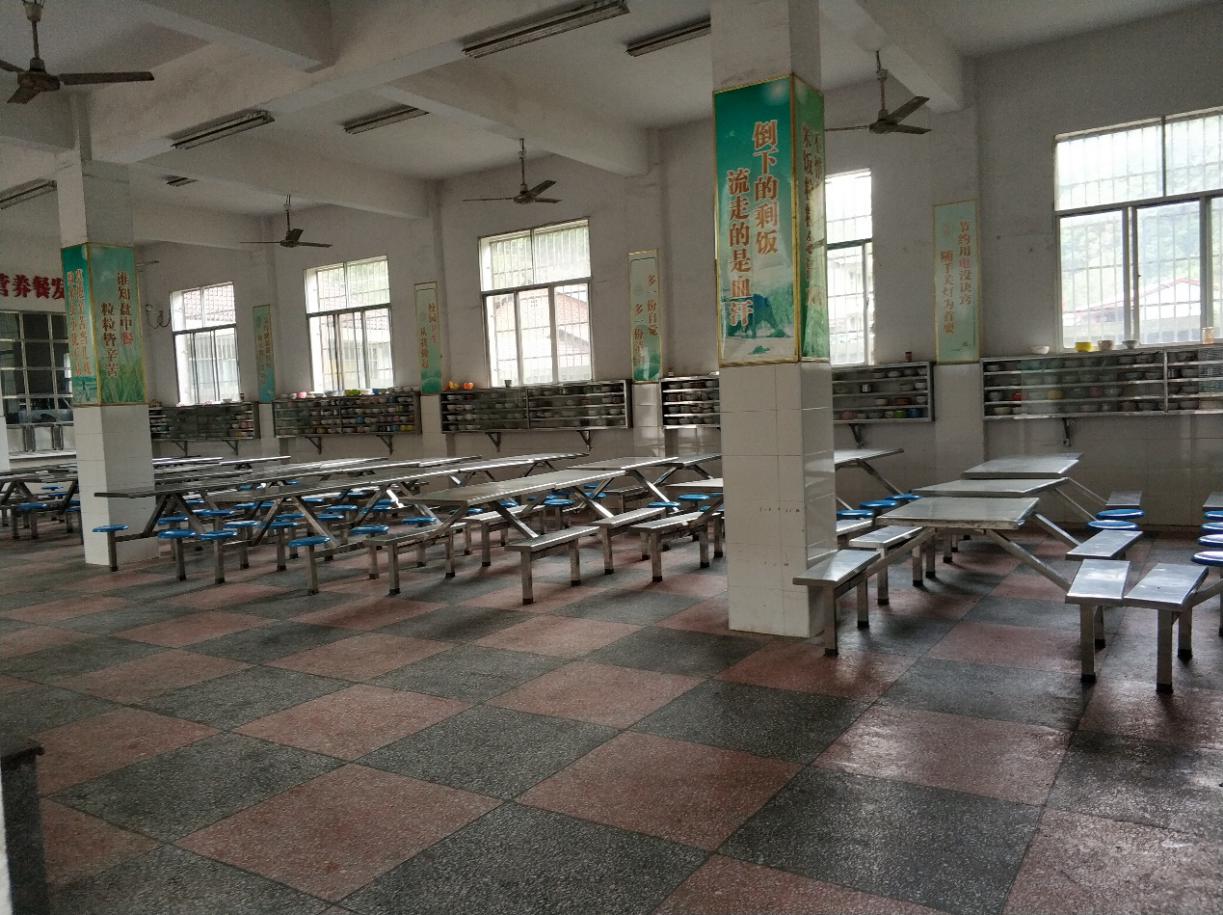 办公室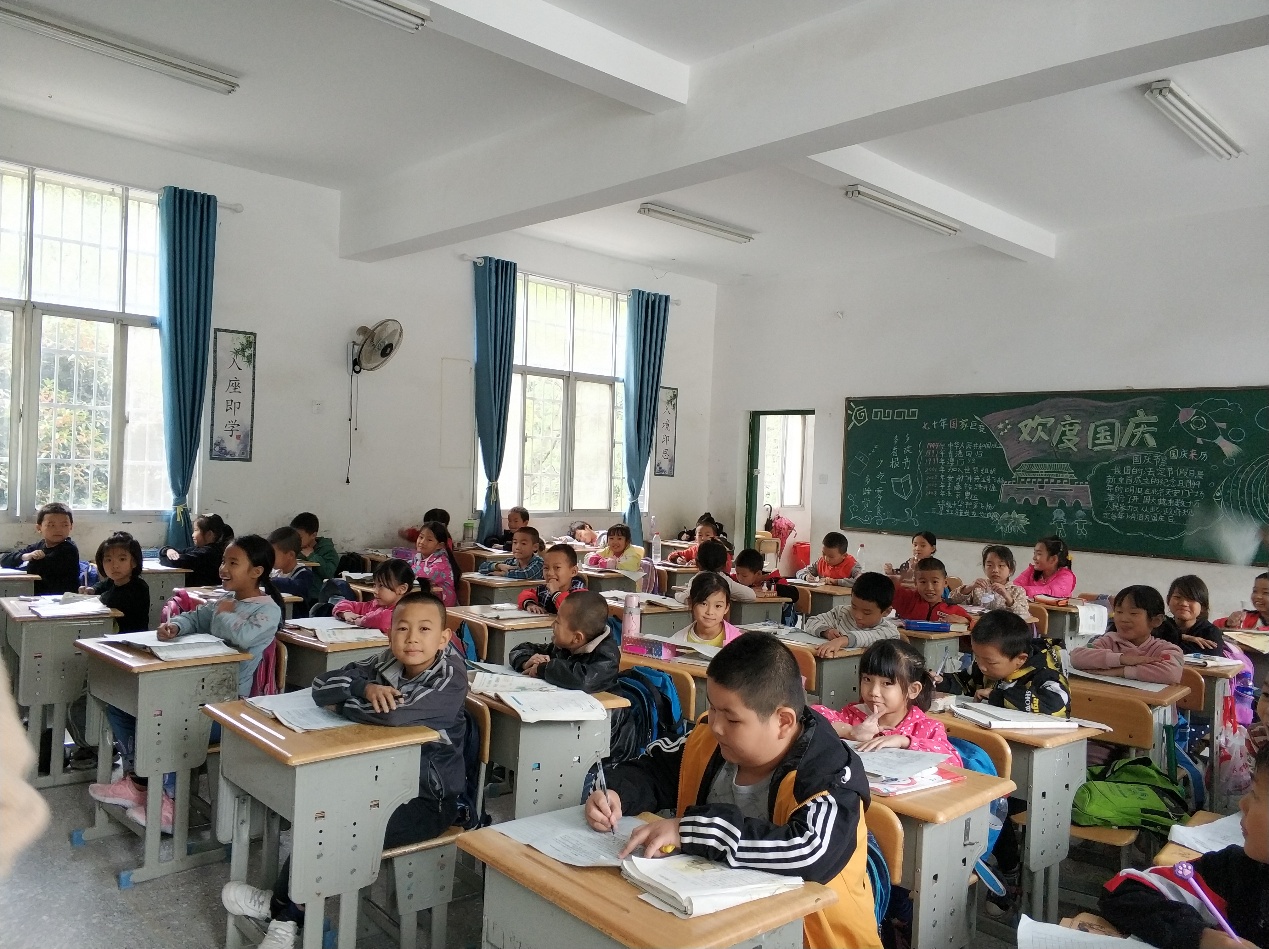 教室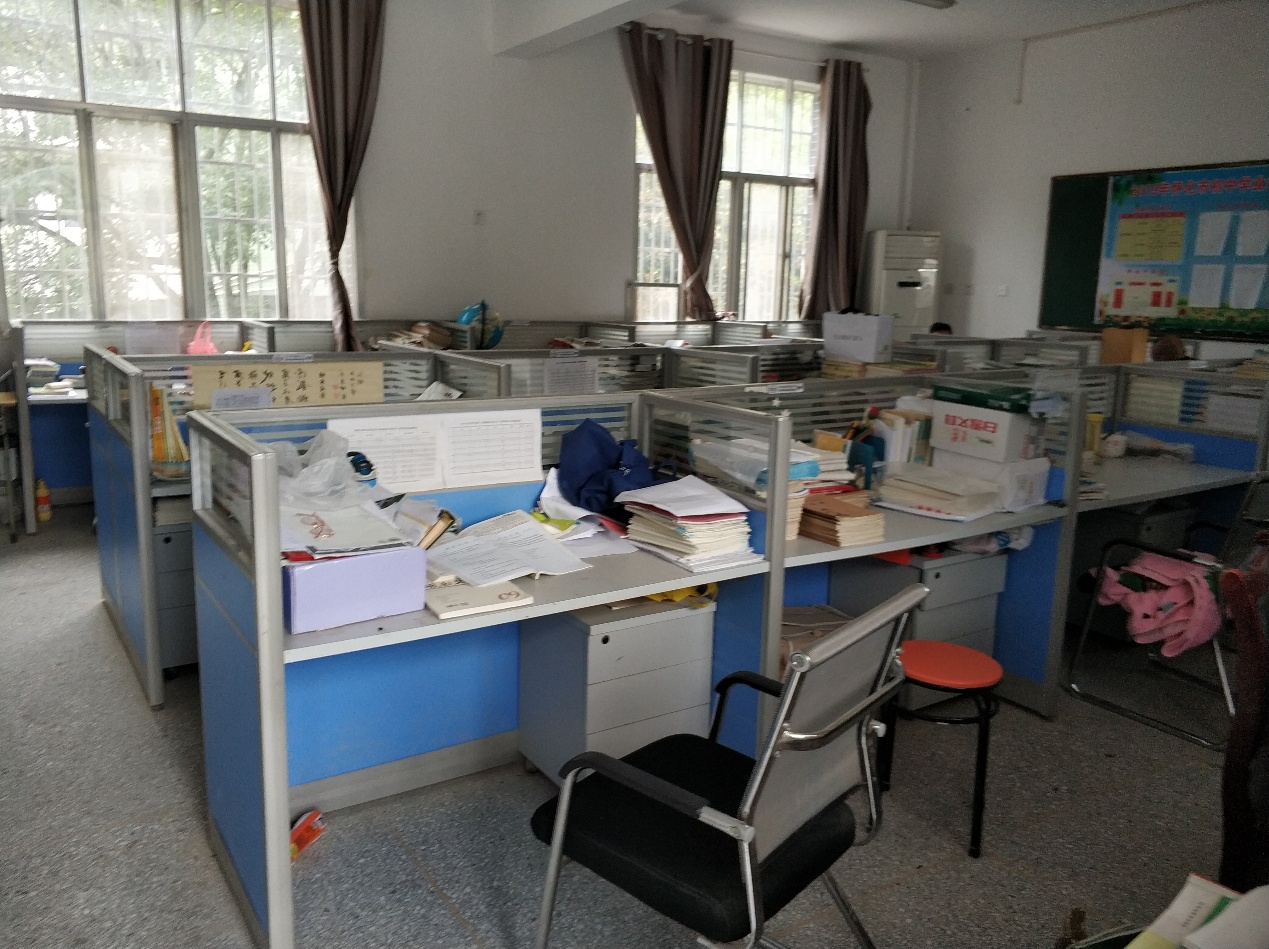 项目内容学校名称湖南省怀化市沅陵县明溪口镇九年一贯制学校学校位置湖南省怀化市沅陵县明溪口镇校长姓名朱照明校长电话13707459011教师人数47名志愿者人数3名班级数幼儿园大中小三个班，1-7年级各一个班，八、九年级各分为2个班，共14个班学生人数500人左右平均班额37人师生比约1:11班师比约1:4平均课时量各年级平均每天七节课，四年级及以上有晚自习多媒体一至四年级尚没有多媒体设施，五年级及以上各班配有班班通白板